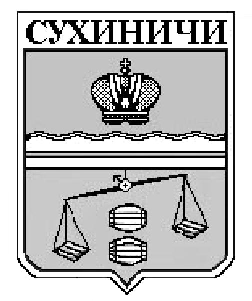 Сельское поселение «СЕЛО СТРЕЛЬНА»Калужская область Сухиничский районСЕЛЬСКАЯ ДУМА РЕШЕНИЕот 23.01.2019 г.                                                                              № 180Об утверждении положения о представлении гражданами, претендующими на замещение должностей муниципальной службы, и муниципальными служащими администрации сельского поселения «Село Стрельна» сведений о доходах, расходах, об имуществе и обязательствах имущественного характераВ соответствии со статьей 8 Федерального закона от 25 декабря 2008 года N 273-ФЗ "О противодействии коррупции", Федеральным законом от 2 марта 2007 года N 25-ФЗ "О муниципальной службе в Российской Федерации", Указом Президента Российской Федерации от 23 июня 2014 года N 460 "Об утверждении формы справки о доходах, расходах, об имуществе и обязательствах имущественного характера и внесении изменений в некоторые акты Президента Российской Федерации", руководствуясь Уставом СП «Село Стрельна», Сельская Дума сельского поселения «Село Стрельна» РЕШИЛА:1. Утвердить Положение о представлении гражданами, претендующими на замещение должностей муниципальной службы, и муниципальными служащими администрации сельского поселения «Село Стрельна» сведений о доходах, расходах, об имуществе и обязательствах имущественного характера (приложение  N 1).2. Установить, что лица, претендующие на замещение должностей муниципальной службы и замещающие должности муниципальной службы администрации сельского поселения «Село Стрельна» осуществление полномочий по которым влечет за собой обязанность представлять сведения о своих доходах, расходах, об имуществе и обязательствах имущественного характера, а также о доходах, расходах, об имуществе и обязательствах имущественного характера своих супруги (супруга) и несовершеннолетних детей, представляют такие сведения по форме справки, утвержденной Указом Президента Российской Федерации от 23 июня 2014 года N 460 "Об утверждении формы справки о доходах, расходах, об имуществе и обязательствах имущественного характера и внесении изменений в некоторые акты Президента Российской Федерации".3. Утвердить прилагаемый перечень должностей муниципальной службы в администрации сельского поселения «Село Стрельна» при назначении на которые граждане и при замещении которых муниципальные служащие обязаны представлять сведения о своих доходах и расходах, об имуществе и обязательствах имущественного характера, а также сведения о доходах и расходах, об имуществе и обязательствах имущественного характера своих супруги (супруга) и несовершеннолетних детей (приложение N 2).3. Настоящее Решение вступает в силу  после его обнародования и подлежит размещению на сайте администрации МР "Сухиничский район»" в разделе «Поселения» в сети Интернет.4. Контроль за исполнением данного Решения возложить на администрацию сельского поселения «Село Стрельна»Глава сельского поселения«Село Стрельна»                                                                         Т.П. КолганПриложение № 1Положениео представлении гражданами, претендующими на замещениедолжностей муниципальной службы, и муниципальными служащимиадминистрации сельского поселения «Село Стрельна»сведений о доходах, расходах, об имуществе и обязательствахимущественного характера1. Настоящим Положением определяется порядок представления гражданами, претендующими на замещение должностей муниципальной службы администрации сельского поселения «Село Стрельна» и лицами, замещающими должности муниципальной службы администрации сельского поселения «Село Стрельна»осуществление полномочий по которым влечет за собой обязанность представлять сведения о своих доходах, расходах, об имуществе и обязательствах имущественного характера, а также о доходах, расходах, об имуществе и обязательствах имущественного характера своих супруги (супруга) и несовершеннолетних детей (далее - сведения о доходах, расходах об имуществе и обязательствах имущественного характера), таких сведений.2. Сведения о доходах, расходах, об имуществе и обязательствах имущественного характера в соответствии с настоящим Положением представляют граждане, претендующие на замещение должностей муниципальной службы администрации сельского поселения «Село Стрельна» и лица, замещающие должности муниципальной службы администрации сельского поселения «Село Стрельна» в соответствии с перечнем должностей муниципальной службы в администрации сельского поселения «Село Стрельна» при замещении которых муниципальные служащие обязаны представлять сведения о своих доходах, расходах, об имуществе и обязательствах имущественного характера, а также сведения о доходах, расходах, об имуществе и обязательствах имущественного характера своих супруги (супруга) и несовершеннолетних детей.3. Сведения о доходах, расходах, об имуществе и обязательствах имущественного характера представляются по форме справки, утвержденной Указом Президента от 23 июня 2014 года N 460 "Об утверждении формы справки о доходах, расходах, об имуществе и обязательствах имущественного характера и внесении изменений в некоторые акты Президента Российской Федерации":- гражданами, претендующими на замещение должностей муниципальной службы администрации сельского поселения «Село Стрельна»- при наделении полномочиями по должности (назначении на должность);- лицами, замещающими должности муниципальной службы администрации сельского поселения «Село Стрельна» в соответствии с Перечнем должностей муниципальной службы в администрации сельского поселения «Село Стрельна» при замещении которых муниципальные служащие обязаны представлять сведения о своих доходах, расходах, об имуществе и обязательствах имущественного характера, а также сведения о доходах, расходах, об имуществе и обязательствах имущественного характера своих супруги (супруга) и несовершеннолетних детей (далее по тексту - должности муниципальной службы администрации сельского поселения «Село Стрельна») и - ежегодно не позднее 30 апреля года, следующего за отчетным.4. Гражданин, претендующий на замещение должности муниципальной службы администрации сельского поселения «Село Стрельна» представляет:а) сведения о своих доходах, полученных от всех источников (включая доходы по прежнему месту работы или месту замещения выборной должности, пенсии, пособия, иные выплаты), расходах за календарный год, предшествующий году подачи документов для замещения должности муниципальной службы администрации сельского поселения «Село Стрельна» а также сведения об имуществе, принадлежащем ему на праве собственности, и о своих обязательствах имущественного характера по состоянию на первое число месяца, предшествующего месяцу подачи документов для замещения должности муниципальной службы администрации сельского поселения «Село Стрельна» и (на отчетную дату);б) сведения о доходах супруги (супруга) и несовершеннолетних детей, полученных от всех источников (включая заработную плату, пенсии, пособия, иные выплаты), расходах за календарный год, предшествующий году подачи гражданином документов для замещения должности муниципальной службы администрации сельского поселения «Село Стрельна» а также сведения об имуществе, принадлежащем им на праве собственности, и об их обязательствах имущественного характера по состоянию на первое число месяца, предшествующего месяцу подачи гражданином документов для замещения должности муниципальной службы администрации сельского поселения «Село Стрельна» и (на отчетную дату).5. Лицо, замещающее должность муниципальной службы администрации сельского поселения «Село Стрельна» в соответствии с утвержденным перечнем должностей муниципальной службы администрации сельского поселения «Село Стрельна» и представляет ежегодно не позднее 30 апреля года, следующего за отчетным:а) сведения о своих доходах, полученных за отчетный период (с 1 января по 31 декабря) от всех источников (включая денежное вознаграждение, пенсии, пособия, иные выплаты), расходах, произведенных за отчетный период (с 1 января по 31 декабря), а также сведения об имуществе, принадлежащем ему на праве собственности, и о своих обязательствах имущественного характера по состоянию на конец отчетного периода;б) сведения о доходах супруги (супруга) и несовершеннолетних детей, полученных за отчетный период (с 1 января по 31 декабря) от всех источников (включая заработную плату, пенсии, пособия, иные выплаты), расходах, произведенных за отчетный период (с 1 января по 31 декабря), а также сведения об имуществе, принадлежащем им на праве собственности, и об их обязательствах имущественного характера по состоянию на конец отчетного периода.6. Сведения о доходах, расходах, об имуществе и обязательствах имущественного характера представляются Главой администрации в Сельской Думу сельского поселения «Село Стрельна», а специалистами администрации - Главе администрации сельского поселения «Село Стрельна».7. В случае если гражданин, претендующий на замещение должности муниципальной службы администрации сельского поселения «Село Стрельна» или лицо, замещающее должность муниципальной службы администрации сельского поселения «Село Стрельна» обнаружили, что в представленных ими сведениях о доходах, расходах, об имуществе и обязательствах имущественного характера не отражены или не полностью отражены какие-либо сведения либо имеются ошибки, они вправе представить уточненные сведения в порядке, установленном настоящим Положением.8. Лицо, замещающее должность муниципальной службы администрации сельского поселения «Село Стрельна» гражданин, претендующий на замещение должности муниципальной службы администрации сельского поселения «Село Стрельна» могут представить уточненные сведения в течение одного месяца со дня представления сведений в соответствии с пунктом 3 настоящего Положения.9. В случае непредставления по объективным причинам лицом, замещающим должность муниципальной службы администрации сельского поселения «Село Стрельна» сведений о доходах, расходах, об имуществе и обязательствах имущественного характера супруги (супруга) и несовершеннолетних детей данный факт подлежит рассмотрению на заседании комиссии по соблюдению требований к служебному поведению муниципальных служащих администрации сельского поселения «Село Стрельна» и урегулированию конфликта интересов.10. Проверка  достоверности и полноты сведений о доходах, расходах, об имуществе и обязательствах имущественного характера, представленных в соответствии с настоящим Положением гражданами, претендующими на замещение должностей муниципальной службы администрации сельского поселения «Село Стрельна» и лицами, замещающими должности муниципальной службы администрации сельского поселения «Село Стрельна» осуществляется в соответствии с законодательством Российской Федерации.11. Сведения о доходах, расходах, об имуществе и обязательствах имущественного характера, представляемые в соответствии с настоящим Положением гражданами, претендующими на замещение должности муниципальной службы администрации сельского поселения «Село Стрельна» и лицами, замещающими должности муниципальной службы администрации сельского поселения «Село Стрельна» являются сведениями конфиденциального характера, если действующим законодательством они не отнесены к сведениям, составляющим государственную тайну.12. Сведения о доходах, расходах, об имуществе и обязательствах имущественного характера муниципального служащего, его супруги (супруга) и несовершеннолетних детей в соответствии с нормативным правовым актом администрации сельского поселения «Село Стрельна» и размещаются на сайте администрации сельского поселения «Село Стрельна» и предоставляются средствам массовой информации для опубликования по их запросам.13. Муниципальные служащие, в должностные обязанности которых входит работа со сведениями о доходах, расходах, об имуществе и обязательствах имущественного характера, виновные в их разглашении или использовании в целях, не предусмотренных законодательством Российской Федерации, несут ответственность в соответствии с законодательством Российской Федерации.14. Сведения о доходах, расходах, об имуществе и обязательствах имущественного характера, представленные в соответствии с настоящим Положением лицом, претендующим на замещение должности муниципальной службы, а также представляемые лицом, замещающим муниципальную должность, ежегодно, и информация о результатах проверки достоверности и полноты этих сведений приобщаются к личному делу муниципального служащего.В случае если лицо, претендующее на замещение должности муниципальной службы и замещающее муниципальную должность, представившее справки об имуществе и обязательствах имущественного характера, а также о доходах, расходах, об имуществе и обязательствах имущественного характера своих супруги (супруга) и несовершеннолетних детей, не было назначено на муниципальную должность, предусмотренную утвержденным перечнем должностей, эти справки возвращаются ему по их письменному заявлению вместе с другими документами.15. В случае непредставления или представления заведомо ложных сведений о доходах, расходах, об имуществе и обязательствах имущественного характера гражданин, претендующий на замещение должности муниципальной службы администрации сельского поселения «Село Стрельна» и лицо, замещающее должность муниципальной службы администрации сельского поселения «Село Стрельна» несут ответственность в соответствии с законодательством Российской Федерации.Приложение № 2Переченьдолжностей муниципальной службы в администрации сельского поселения «Село Стрельна», при назначении на которыеграждане и при замещении которых муниципальные служащиеобязаны представлять сведения о своих доходах и расходах,об имуществе и обязательствах имущественного характера,а также сведения о доходах и расходах, об имуществеи обязательствах имущественного характера своих супруги(супруга) и несовершеннолетних детей1. Высшая группа должностей:- Глава администрации сельского поселения2. Старшая группа должностей:- главный специалист 1 разряда;3. Младшая группа должностей:- специалист 1 разряда.